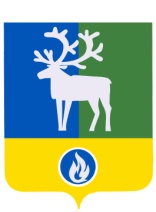 СЕЛЬСКОЕ ПОСЕЛЕНИЕ СОРУМБЕЛОЯРСКИЙ РАЙОНХАНТЫ-МАНСИЙСКИЙ АВТОНОМНЫЙ ОКРУГ – ЮГРААДМИНИСТРАЦИЯ СЕЛЬСКОГО ПОСЕЛЕНИЯ СОРУМ                                                                                                                                                 проект ПОСТАНОВЛЕНИЕот «__» _____ 2023 года							                             № ___О создании комиссии сельского поселения Сорум по вопросам признания нежилых объектов недвижимости, находящихся в муниципальной собственности сельского поселения Сорум, непригодными для дальнейшей эксплуатацииВ соответствии с Уставом сельского поселения Сорум п о с т а н о в л я ю:1. Создать Комиссию сельского поселения Сорум по вопросам признания нежилых объектов недвижимости, находящихся в муниципальной собственности сельского поселения Сорум, непригодными для дальнейшей эксплуатации.2. Утвердить Положение о Комиссии сельского поселения Сорум по вопросам признания нежилых объектов недвижимости, находящихся в муниципальной собственности сельского поселения Сорум, непригодными для дальнейшей эксплуатации, согласно приложению 1 к настоящему постановлению.3. Утвердить состав Комиссии сельского поселения Сорум по вопросам признания нежилых объектов недвижимости, находящихся в муниципальной собственности сельского поселения Сорум, непригодными для дальнейшей эксплуатации, согласно приложению 2 к настоящему постановлению.4. Опубликовать настоящее постановление в бюллетене «Официальный вестник сельского поселения Сорум» и разместить на официальном сайте органов местного самоуправления сельского поселения Сорум  в сети «Интернет».5. Настоящее постановление вступает в силу после его официального опубликования.6.  Контроль за выполнением постановления оставляю за собой.Глава сельского поселения Сорум                                                                  М.Ю. Большинская Приложение 1к постановлению администрации сельского поселения Сорумот ______2023 года №____ПОЛОЖЕНИЕО КОМИССИИ СЕЛЬСКОГО ПОСЕЛЕНИЯ СОРУМ ПО ВОПРОСАМ ПРИЗНАНИЯ НЕЖИЛЫХ ОБЪЕКТОВ НЕДВИЖИМОСТИ,НАХОДЯЩИХСЯ В МУНИЦИПАЛЬНОЙ СОБСТВЕННОСТИ СЕЛЬСКОГО ПОСЕЛЕНИЯ СОРУМ, НЕПРИГОДНЫМИ ДЛЯ ДАЛЬНЕЙШЕЙ ЭКСПЛУАТАЦИИ1. Общие положения1.1. Настоящее Положение определяет порядок, задачи, функции, права и порядок организации деятельности Комиссии сельского поселения Сорум по вопросам признания нежилых объектов недвижимости, находящихся в муниципальной собственности сельского поселения Сорум, непригодными для дальнейшей эксплуатации (далее - Комиссия).1.2. Комиссия руководствуется в своей деятельности действующим законодательством Российской Федерации, Уставом сельского поселения Сорум, Положением о порядке признания нежилых объектов недвижимости, находящихся в муниципальной собственности сельского поселения Сорум, непригодными для дальнейшей эксплуатации, настоящим Положением.1.3. Состав Комиссии утверждается постановлением администрации сельского поселения Сорум.2. Задачи и функции Комиссии2.1. Задачей Комиссии является рассмотрение вопросов о признании нежилых объектов недвижимости, находящихся в муниципальной собственности сельского поселения Сорум, непригодными для дальнейшей эксплуатации.2.2. В соответствии с возложенными задачами Комиссия выполняет функции по обследованию и оценке соответствия нежилых объектов недвижимости предъявляемым к ним требованиям.3. Права Комиссии3.1. В целях выполнения возложенных на Комиссию функций Комиссия имеет право:1) запрашивать и получать от органов администрации сельского поселения Сорум, юридических и физических лиц информацию, необходимую для осуществления возложенных на Комиссию задач;2) требовать от уполномоченного собственником имущества лица обеспечить в назначенный день и время беспрепятственный доступ в нежилой объект недвижимости в случае принятия Комиссией решения о необходимости проведения обследования;3) создавать рабочие группы для подготовки материалов к заседаниям Комиссии;4) назначать дополнительные обследования и испытания, результаты которых приобщаются к документам, ранее предоставленным Комиссии.4. Порядок организации деятельности Комиссии4.1. Комиссию возглавляет председатель, который руководит её деятельностью и ведёт заседания. В отсутствие председателя Комиссии его функции выполняет заместитель.4.2. Члены Комиссии обладают равными правами при обсуждении рассматриваемых на заседании вопросов.4.3. Члены Комиссии участвуют в заседаниях без права замены.4.4. Заседания проводятся по мере необходимости. Дату, повестку дня заседания и порядок его проведения определяет председатель Комиссии.4.5. Приглашаемые на заседание Комиссии представители органов государственной власти, органов местного самоуправления, организаций, представители собственника нежилого помещения (уполномоченное лицо), эксперты и иные лица могут высказать мнение по рассматриваемым вопросам.4.6. Комиссия после рассмотрения представленных документов принимает одно из решений, предусмотренных пунктом 8 Положения о порядке признания нежилых объектов недвижимости, находящихся в муниципальной собственности сельского поселения Сорум, непригодными для дальнейшей эксплуатации, утвержденного решением Совета депутатов сельского поселения Сорум от 30 марта 2023 года № 4 «Об утверждении Положения о порядке признания нежилых объектов недвижимости, находящихся в муниципальной собственности муниципального образования сельское поселение Сорум, непригодными для дальнейшей эксплуатации.4.7. Заседание Комиссии считается правомочным, если на нем присутствует не менее 2/3 ее состава.4.8. Решения Комиссии принимаются открытым голосованием. Решение считается принятым, если за него проголосовало большинство членов Комиссии, присутствующих на заседании. В случае равенства голосов голос председателя Комиссии является решающим.4.9. Решение Комиссии принимается большинством голосов членов комиссии и оформляется актом. Акт составляется в трех экземплярах, которые подписываются всеми членами комиссии. Члены комиссии, имеющие особое мнение, выражают его (в письменной форме) в отдельном документе, который является неотъемлемой частью акта. Во всех экземплярах акта делается отметка о наличии особого мнения.Приложение 2к постановлению администрации сельского поселения Сорумот ______2023 года №____СОСТАВ КОМИССИИ СЕЛЬСКОГО ПОСЕЛЕНИЯ СОРУМ ПО ВОПРОСАМПРИЗНАНИЯ НЕЖИЛЫХ ОБЪЕКТОВ НЕДВИЖИМОСТИ, НАХОДЯЩИХСЯВ МУНИЦИПАЛЬНОЙ СОБСТВЕННОСТИ СЕЛЬСКОГО ПОСЕЛЕНИЯ СОРУМ,НЕПРИГОДНЫМИ ДЛЯ ДАЛЬНЕЙШЕЙ ЭКСПЛУАТАЦИИПредседатель комиссииГлава сельского поселения СорумЗаместитель председателя комиссииЗаместитель главы муниципального образования, заведующий сектором муниципального хозяйства администрации сельского поселения СорумСекретарь комиссииВедущий специалист сектора муниципального хозяйства администрации сельского поселения СорумЧлены комиссии:Начальник управления по архитектуре и градостроительству, главный архитектор администрации Белоярского районаЧлены комиссии:Начальник управления капитального строительства администрации Белоярского районаЧлены комиссии:Заместитель председателя комитета муниципальной собственности администрации Белоярского района, начальник отдела муниципального имуществаЧлены комиссии:Представитель общественности (по согласованию)